
                                 Province of the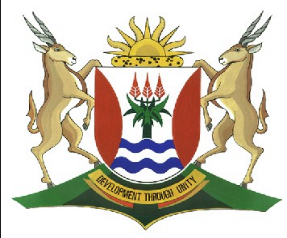 EASTERN CAPEEDUCATIONDIRECTORATE SENIOR CURRICULUM MANAGEMENT (SEN-FET)HOME SCHOOLING SELF-STUDY WORKSHEETSUBJECTBUSINESS STUDIESGRADE12DATE26/05/2020TOPICBUSINESS ROLES & BUSINESS VENTURESTERM 1REVISIONTERM 1 - 3 CONTENTXTIME ALLOCATIONI HOUR                                               MARKS: 100TIPS TO KEEP HEALTHY1.  WASH YOUR HANDS thoroughly with soap and water for at least 20 seconds.  Alternatively, use hand sanitizer with an alcohol content of at least 60%.2.  PRACTICE SOCIAL DISTANCING – keep a distance of 1m away from other people.3.  PRACTISE GOOD RESPIRATORY HYGIENE:  cough or sneeze into your elbow or tissue and dispose of the tissue immediately after use.4.  TRY NOT TO TOUCH YOUR FACE.  The virus can be transferred from your hands to your nose, mouth and eyes. It can then enter your body and make you sick. 5.  STAY AT HOME. TIPS TO KEEP HEALTHY1.  WASH YOUR HANDS thoroughly with soap and water for at least 20 seconds.  Alternatively, use hand sanitizer with an alcohol content of at least 60%.2.  PRACTICE SOCIAL DISTANCING – keep a distance of 1m away from other people.3.  PRACTISE GOOD RESPIRATORY HYGIENE:  cough or sneeze into your elbow or tissue and dispose of the tissue immediately after use.4.  TRY NOT TO TOUCH YOUR FACE.  The virus can be transferred from your hands to your nose, mouth and eyes. It can then enter your body and make you sick. 5.  STAY AT HOME. TIPS TO KEEP HEALTHY1.  WASH YOUR HANDS thoroughly with soap and water for at least 20 seconds.  Alternatively, use hand sanitizer with an alcohol content of at least 60%.2.  PRACTICE SOCIAL DISTANCING – keep a distance of 1m away from other people.3.  PRACTISE GOOD RESPIRATORY HYGIENE:  cough or sneeze into your elbow or tissue and dispose of the tissue immediately after use.4.  TRY NOT TO TOUCH YOUR FACE.  The virus can be transferred from your hands to your nose, mouth and eyes. It can then enter your body and make you sick. 5.  STAY AT HOME. TIPS TO KEEP HEALTHY1.  WASH YOUR HANDS thoroughly with soap and water for at least 20 seconds.  Alternatively, use hand sanitizer with an alcohol content of at least 60%.2.  PRACTICE SOCIAL DISTANCING – keep a distance of 1m away from other people.3.  PRACTISE GOOD RESPIRATORY HYGIENE:  cough or sneeze into your elbow or tissue and dispose of the tissue immediately after use.4.  TRY NOT TO TOUCH YOUR FACE.  The virus can be transferred from your hands to your nose, mouth and eyes. It can then enter your body and make you sick. 5.  STAY AT HOME. INSTRUCTIONSINSTRUCTIONS AND INFORMATION   1Answer ALL questions in the ANSWER BOOK. Number the answers correctly according to the numbering system used in this question paper. NO marks will be awarded for answers that are numbered incorrectlyRead the instructions for each question carefully and take particular note of what is required. Except where other instructions are given, answers must be in full sentences.Use the mark allocation and nature of each question to determine the length and depth of an answer.Write neatly and legibly.TIPS TO KEEP HEALTHY1.  WASH YOUR HANDS thoroughly with soap and water for at least 20 seconds.  Alternatively, use hand sanitizer with an alcohol content of at least 60%.2.  PRACTICE SOCIAL DISTANCING – keep a distance of 1m away from other people.3.  PRACTISE GOOD RESPIRATORY HYGIENE:  cough or sneeze into your elbow or tissue and dispose of the tissue immediately after use.4.  TRY NOT TO TOUCH YOUR FACE.  The virus can be transferred from your hands to your nose, mouth and eyes. It can then enter your body and make you sick. 5.  STAY AT HOME. TIPS TO KEEP HEALTHY1.  WASH YOUR HANDS thoroughly with soap and water for at least 20 seconds.  Alternatively, use hand sanitizer with an alcohol content of at least 60%.2.  PRACTICE SOCIAL DISTANCING – keep a distance of 1m away from other people.3.  PRACTISE GOOD RESPIRATORY HYGIENE:  cough or sneeze into your elbow or tissue and dispose of the tissue immediately after use.4.  TRY NOT TO TOUCH YOUR FACE.  The virus can be transferred from your hands to your nose, mouth and eyes. It can then enter your body and make you sick. 5.  STAY AT HOME. TIPS TO KEEP HEALTHY1.  WASH YOUR HANDS thoroughly with soap and water for at least 20 seconds.  Alternatively, use hand sanitizer with an alcohol content of at least 60%.2.  PRACTICE SOCIAL DISTANCING – keep a distance of 1m away from other people.3.  PRACTISE GOOD RESPIRATORY HYGIENE:  cough or sneeze into your elbow or tissue and dispose of the tissue immediately after use.4.  TRY NOT TO TOUCH YOUR FACE.  The virus can be transferred from your hands to your nose, mouth and eyes. It can then enter your body and make you sick. 5.  STAY AT HOME. TIPS TO KEEP HEALTHY1.  WASH YOUR HANDS thoroughly with soap and water for at least 20 seconds.  Alternatively, use hand sanitizer with an alcohol content of at least 60%.2.  PRACTICE SOCIAL DISTANCING – keep a distance of 1m away from other people.3.  PRACTISE GOOD RESPIRATORY HYGIENE:  cough or sneeze into your elbow or tissue and dispose of the tissue immediately after use.4.  TRY NOT TO TOUCH YOUR FACE.  The virus can be transferred from your hands to your nose, mouth and eyes. It can then enter your body and make you sick. 5.  STAY AT HOME. QUESTION 1:  BUSINESS ROLESQUESTION 1:  BUSINESS ROLESQUESTION 1:  BUSINESS ROLESEC/SEPT 2017EC/SEPT 2017EC/SEPT 20171.1Name any THREE stages of team developmentName any THREE stages of team development(3)1.2Explain the advantages of creative thinking in the workplace.Explain the advantages of creative thinking in the workplace.(6)1.3Read the scenario below and answer the questions that follow.Read the scenario below and answer the questions that follow.TRUE BLUE SPORTS (TBS)Roy, the owner of True Blue Sports, does not record all the transactions of his business as required by South African Revenue Services. He was criticised for not conducting his business in a professional, responsible and ethical manner.TRUE BLUE SPORTS (TBS)Roy, the owner of True Blue Sports, does not record all the transactions of his business as required by South African Revenue Services. He was criticised for not conducting his business in a professional, responsible and ethical manner.1.3.1Identify the unethical business practice in the scenario above. Motivate your answer by quoting from the scenario.(3)1.3.2Name any FOUR other unethical business practices.(4)1.3.3Recommend THREE ways in which TBS should conduct business professionally, responsibly and ethically.(6)1.4Describe THREE criteria for successful teams.Describe THREE criteria for successful teams.(9)1.5Explain the differences between ethics and professionalism.Explain the differences between ethics and professionalism.(6)1.6Read the scenario below and answer the questions that follow.Read the scenario below and answer the questions that follow.1.6.1Identify the problem-solving technique used by Go Travels to solve their problem. Motivate your answer.(3)1.6.2Explain to Go Travels the advantages of the problem-solving technique identified in QUESTION 1.6.1(6)1.7Discuss the benefits of diversity in the workplace.Discuss the benefits of diversity in the workplace.(6)1.8Suggest ways in which the businesses can deal with the following diversity issues in the workplace:Suggest ways in which the businesses can deal with the following diversity issues in the workplace:1.8.1Age(4)(4)1.8.2Disability1.7Advise Mishaak Spares Ltd on how the factors below can contribute to the success and/or failure of their business:Advise Mishaak Spares Ltd on how the factors below can contribute to the success and/or failure of their business:1.7.1Management(4)1.7.2Capital(4)[60]QUESTION 2 BUSINESS VENTURES (MANAGEMENT AND LEADERSHIP)QUESTION 2 BUSINESS VENTURES (MANAGEMENT AND LEADERSHIP)QUESTION 2 BUSINESS VENTURES (MANAGEMENT AND LEADERSHIP)(EC/JUNE 2017)(EC/JUNE 2017)An effective leader focuses on himself/herself, on others and on the wider world in guiding departments and individuals where they must direct attention.An effective leader focuses on himself/herself, on others and on the wider world in guiding departments and individuals where they must direct attention.Elaborate on the meaning of leadership.Elaborate on the meaning of leadership.Evaluate the autocratic, charismatic and laissez-faire leadership styles.Evaluate the autocratic, charismatic and laissez-faire leadership styles.Explain the situational and transformational management and leadership theories.Explain the situational and transformational management and leadership theories.Describe TWO situations in which these two theories may be applied in the workplace. Describe TWO situations in which these two theories may be applied in the workplace.  [40]TOTAL [100]TOTAL [100]